SETTING UP A STANDING ORDER FOR ANNUAL SUBSCRIPTIONSIn order to set up a Standing Order for your son’s/daughter’s Boys’ Brigade and or Band/Corps annual subscription, the form below needs to be completed and authorised with your Bank or set up on-line as appropriate. This form is designed to be typed up using Microsoft Word.PLEASE ENSURE YOUR CHILD’S MEMBERSHIP NUMBER IS SHOWN so that our Treasurer can readily identify the subscription payee.   ………………………………………………………………………………………………………...…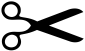 Address of your BankPlease make the following regular payments to the bank account noted below:                            Amount: Start Date: Frequency:				   State “Monthly” or “Annually”My first payment if different			      Leave blank if all payments the sameMy final payment if different 			      Leave blank if all payments the sameEnd Date				   OR      Make		Payment(s)Standing Order Reference							                        Signed                           DateForm: SO for BB & Band Subscriptions		Date September 2020To:Bank Bank Address:Address:Post CodePost CodeAccount Name:13th Bromley Boys’ BrigadeSort Code:20:06:72Account No.:10878901